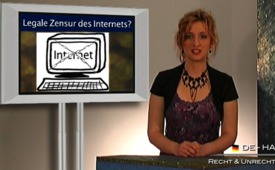 Legale Zensur des Internets?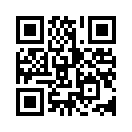 Die Massenmedien behaupten, dass mit diesem Gesetz "ACTA" Produktpiraterie und Urheberrechtsverstöße eingedämmt werden sollen...Gegen den neuen Zensurvorstoß
im Internet namens ACTA
wird derzeit weltweit demonstriert.
Die Massenmedien behaupten,
dass mit diesem Gesetz Produktpiraterie
und Urheberrechtsverstöße
eingedämmt werden sollen. Im Gesetzestext
wird jedoch der urheberrechtliche
Schutz so sehr aufgeweicht,
dass selbst Teile eines
Satzes und Zitate aus Zeitungsartikeln
oder Videos geschützt sein
können. Was genau dann geschützt
ist, darüber schweigt das Gesetz.
Im Rahmen der Durchsetzung
müssten die Internetanbieter sämtliche
Verbindungen jeder Person
überwachen. Bei Verstößen wird
die Internetverbindung getrennt
und es drohen hohe Geld- und Haftstrafen.
Jeder, der meint, dass das
Internet immer frei sein wird, hat
hier den Beweis, wie schnell die
legale Zensur auch im Internet um
sich greifen kann. Höchste Zeit,
dass wir uns internetunabhängige
Informationswege suchen und bilden!von piQuellen:www.tagesspiegel.de/zeitung/actadeutschland-zieht-nichtmit/6197464.htmlwww.youtube.com/watch?v=yWqta3S9vccDas könnte Sie auch interessieren:#EU-Zensur - Zensurgesetze bedrohen Meinungsvielfalt - www.kla.tv/EU-Zensur

#ACTA - www.kla.tv/ACTAKla.TV – Die anderen Nachrichten ... frei – unabhängig – unzensiert ...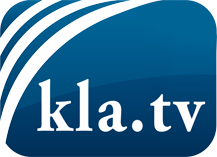 was die Medien nicht verschweigen sollten ...wenig Gehörtes vom Volk, für das Volk ...tägliche News ab 19:45 Uhr auf www.kla.tvDranbleiben lohnt sich!Kostenloses Abonnement mit wöchentlichen News per E-Mail erhalten Sie unter: www.kla.tv/aboSicherheitshinweis:Gegenstimmen werden leider immer weiter zensiert und unterdrückt. Solange wir nicht gemäß den Interessen und Ideologien der Systempresse berichten, müssen wir jederzeit damit rechnen, dass Vorwände gesucht werden, um Kla.TV zu sperren oder zu schaden.Vernetzen Sie sich darum heute noch internetunabhängig!
Klicken Sie hier: www.kla.tv/vernetzungLizenz:    Creative Commons-Lizenz mit Namensnennung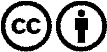 Verbreitung und Wiederaufbereitung ist mit Namensnennung erwünscht! Das Material darf jedoch nicht aus dem Kontext gerissen präsentiert werden. Mit öffentlichen Geldern (GEZ, Serafe, GIS, ...) finanzierte Institutionen ist die Verwendung ohne Rückfrage untersagt. Verstöße können strafrechtlich verfolgt werden.